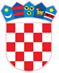  REPUBLIKA HRVATSKAVUKOVARSKO-SRIJEMSKA ŽUPANIJA OSNOVNA ŠKOLA  «FRANJO HANAMAN»	       D R E N O V C IKLASA: 112-01/24-02/2URBROJ: 2196-68-24-5Drenovci, 26.4.2024.Na temelju čl. 17. i čl. 21. Pravilnika o načinu i postupku zapošljavanja u OŠ „Franjo Hanaman“ Drenovci, ravnateljica školed o n o s i OBAVIJESTo izboru kandidata            Obavještavam kandidate koji su dostavili prijavu na natječaj  za radno mjesto učitelj informatike i informacijsko digitalnih kompetencija, KLASA: 112-01/24-01/2, URBROJ: 2196-68-24-1, koji je objavljen dana 8.4.2024.godine na mrežnoj stranici i oglasnoj ploči Hrvatskog zavoda za zapošljavanje te mrežnoj stranici i oglasnoj ploči Osnovne škole „Franjo Hanaman“ Drenovci ( http://os-fhanaman-drenovci.skole.hr/natje_aj ) u rubrici pod nazivom „NATJEČAJI“ - Natječaji u šk.god. 2023./2024. – 	0. Natjecaj Informatika i informacijsko digital od 8.4.2024..docx, da je na temelju rang liste kandidata koja je dostavljena ravnateljici, a uz prethodnu suglasnost školskog odboraIZABRANkandidatKatarina Topčić iz Otoka, magistra primarne edukacije za radno mjesto učitelja informatike i informacijsko digitalnih kompetencija, na određeno, nepuno radno vrijeme 31 sat tjedno.Obavijest o izboru kandidata objavljena je na mrežnoj stranici Osnovne škole „Franjo Hanaman“ Drenovci (http://os-fhanaman-drenovci.skole.hr/natje_aj ) u rubrici pod nazivom „NATJEČAJI“ te oglasnoj ploči škole, te je obavijest također elektroničnom poštom poslana kandidatima koji su se javili na natječaj.                                                                           					 Ravnateljica:                                                             				 Marijana Raguž, mag.prim.educ.